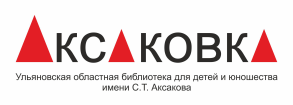 Министерство искусства и культурной политики  Ульяновской областиОбластное Государственное бюджетное учреждение культуры«Ульяновская областная библиотека для детей и юношества имени С.Т. Аксакова»Россия, 432017   г. Ульяновск,  ул. Минаева, д. 48Тел.(8422)  41-82-62,  факс  41-81-93E-mail:  uobdu@yandex.ru						                                                            11 января 2018 г.О XVI Межрегиональном творческом  конкурсе «Аленький цветочек»Уважаемые коллеги!             ОГБУК «Ульяновская областная библиотека для детей и юношества имени С.Т. Аксакова» (далее – Библиотека) приглашает принять участие в XVI Межрегиональном творческом  конкурсе «Аленький цветочек» (далее - Конкурс).  В 2018 году тема Конкурса – «Фантастическая сказка». Организаторы конкурса предлагают юным участникам проявить свои творческие способности, читая, иллюстрируя и сочиняя фантастические сказки, которые берут своё начало в волшебной сказке, сочетая сказочные образы и элементы фантастики. Конкурс проводится  с января по октябрь в следующих номинациях:  - «Рассказываем сказку»;- «Сочиняем сказку»; - «Иллюстрируем сказку».К участию в Конкурсе приглашаются обучающиеся от 7 до 18 лет в возрастных категориях:  – 7-10 лет;  – 11-14 лет; – 15-18 лет.Конкурс проводится в три этапа: I этап организуют сельские и школьные библиотеки муниципальных образований Ульяновской области и других субъектов Российской Федерации с 15 января по 15 мая  2018 г. Протокол по результатам I этапа Конкурса и заявки на участие во II этапе, оформленные согласно Приложениям №1 и №2 (форма прилагается), направляются организаторам II этапа. II этап организуют центральные детские библиотеки муниципальных образований Ульяновской области и других субъектов Российской Федерации с 15 мая по 15 сентября 2018 г.  Протокол по результатам II этапа Конкурса и заявки на участие в III этапе с именами победителей, занявших 1 место, оформленные согласно Приложениям №1 и №2 (форма прилагается), направляются в Библиотеку по адресу: 432017 г. Ульяновск, ул. Минаева, д. 48,  на электронную почту:  uobdu-odmsh16@yandex.ruIII этап организует Библиотека с 15 сентября по 7 октября 2018 г.В номинации «Читаем сказку» участники Конкурса читают наизусть отрывки из художественных произведений в жанре фэнтези, сказочной фантастики и фантастических приключений российских и зарубежных писателей (О. Рой «Джинглики», Д. Толкиен «Хоббит», Т. Янссон «Шляпа волшебника»,  В. Мелентьев «Чёрный свет», А. Мошковский «Пятеро в звездолёте»,  К. Булычёв «Сто лет тому вперёд», «Лиловый шар», И. Таранов «Маэлла и башня господина «В», Сергей Белоусов «Вдоль по радуге, или Приключения Печенюшкина», В. Крапивин - цикл «В глубине великого кристалла», Эрин Хантер«Коты- воители»  и др.).  Продолжительность выступления – 3 минуты. В выступлении допускается наличие элементов театрализации и музыкального сопровождения. Участие в номинации только очное, заочное (видеозапись) не оценивается. В номинации «Сочиняем сказку» участники Конкурса пишут фантастическую сказку в стихах или прозе, которая должна быть представлена в виде книги. В номинации «Иллюстрируем сказку» участники Конкурса иллюстрируют наиболее понравившиеся  отрывки из прочитанных сказочно-фантастических произведений. К работе  обязательно прилагается текст (отрывок из произведения), который иллюстрирует конкурсант.       Подведение итогов Конкурса и награждение победителей состоится на Форуме юных дарований 7 октября 2018 года в Ульяновской областной библиотеке для детей и юношества имени С.Т. Аксакова.  Победители III этапа Конкурса во всех номинациях награждаются Дипломами I, II, III степени и памятными призами.Участники III этапа Конкурса получают Сертификаты.Руководители, подготовившие победителей III этапа к участию в Конкурсе, отмечаются благодарственными письмами.            Контактное лицо: Голюшева Елена Николаевна – заведующая отделом обслуживания дошкольников и младших школьников, телефоны для справок: 8(8422)41-81-94,  адрес электронной почты: uobdu-odmsh16@yandex.ru.	С Положением, вы можете ознакомиться на сайте библиотеки Аксакова http://aksakovka.ru/   в разделе «Конкурсы и проекты».Приложение: на  2 л. в 1 экз.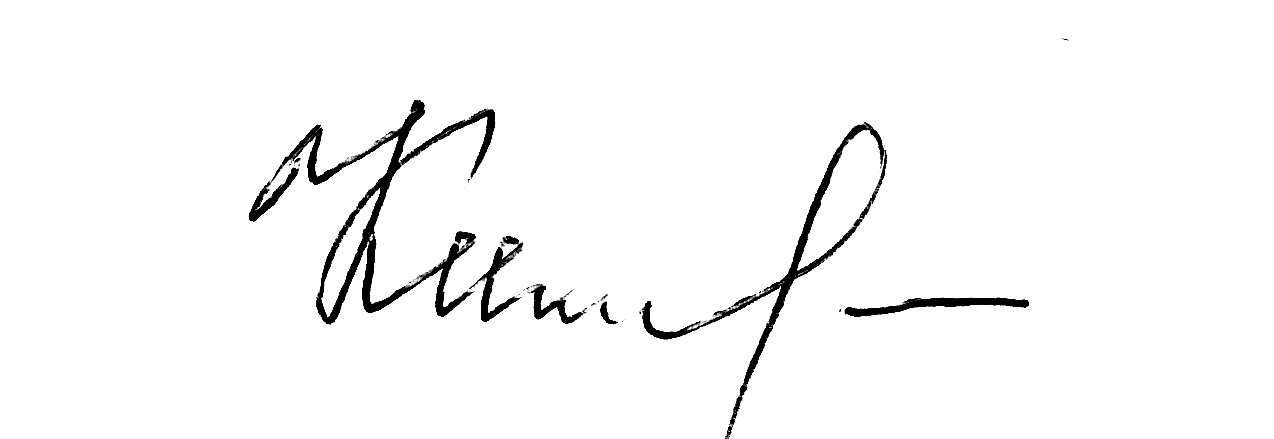 Директор                                                                                                                       Т. Е. КичинаЕ. Н. Голюшева, 41-81-94ПРИЛОЖЕНИЕ №1к Положению о проведении  XVI Межрегиональноготворческого конкурса«Аленький цветочек»___________________________________________________________(Наименование организации)Протокол___ этапа  XVI Межрегионального творческого конкурса«Аленький цветочек»в номинации__________________________________«     » ___________ 2017 г.Состав жюри:Председатель: Ф.И.О.____________________________________________________________Должность_________________________________________________________________________________________________________________________________________________Члены жюри:_______________________________________________________________________________________________________________________________________________________________________________________________________________________________________ (Ф.И.О, должность)На ___ этапе в конкурсе приняли участие _____чел. В возрастной категории 7-10 лет _____чел.В возрастной категории 11-14 лет _____чел.В возрастной категории 15-18 лет _____ чел.Победители:Возрастная категория 7-10 лет 1 место____________________________________________________________(Ф.И. конкурсанта, возраст, название работы)2 место____________________________________________________________3 место____________________________________________________________Возрастная категория 11-14 лет1 место____________________________________________________________2 место____________________________________________________________3 место____________________________________________________________Возрастная категория 15-18 лет 1 место____________________________________________________________2 место____________________________________________________________3 место____________________________________________________________Заявки и творческие работы победителей, занявших 1 место, направляются для участия в___ этапе конкурса. Председатель жюри_____________________________	Подпись_______ПРИЛОЖЕНИЕ №2к Положению о проведении XVI Межрегионального творческого конкурса «Аленький цветочек»Заявкана участие в ___ этапеXVI Межрегионального творческого конкурса
«Аленький цветочек»в номинации________________________________Участник:Ф.И.О._____________________________________________________________________Возраст______ Школа, класс_______________________________________________________________________________________________________________________________Область (край, республика)_____________________________________________________Населённый пункт____________________________________________________________Адрес_______________________________________________________________________Телефон_____________________________________________________________________Адрес электронной почты______________________________________________________Название творческой работы  (в номинациях «Иллюстрируем сказку» и «Сочиняем сказку»)_________________________________________________________________________________________________________________________________Название произведения (в номинации «Читаем сказку»)_____________________________________________________________________________________________________Руководитель, подготовивший участника к Конкурсу:Ф.И.О._______________________________________________________________________Должность____________________________________________________________________Мобильный телефон____________________________________________________________Дата____________________